SeñorJUEZ DE TUTELA (REPARTO) FUNDACION-MAGDALENAS.	D.Proceso: ACCIÓN DE TUTELAAccionante: DIEGO ARMANDO SERJE CABANA Accionado(s): COMISION NACIONAL DEL SERVICIO CIVIL – CNSC -UNIVERSIDAD LIBRE DE COLOMBIADIEGO ARMANDO SERJE CABANA, identificado con cedula de ciudadanía No. 1’040.269.257  expedida en malambo atlántico, residente en el municipio de Fundación- Magdalena  y actuando en nombre propio, acudo respetuosamente ante su Despacho Judicial, para promover ACCION DE TUTELA en contra de la COMISIÓN NACIONAL DEL SERVICIO CIVIL – CNSC y la UNIVERSIDAD LIBRE, de conformidad con el artículo 86 de la Constitución Política de Colombia y los Decretos Reglamentarios 2591 de 1991, para que judicialmente se me conceda la protección de mis Derechos Constitucionales AL DEBIDO PROCESO, A LA IGUALDAD, AL TRABAJO Y ACCESO A CARGOS PUBLICOS POR CONCURSO DE MÉRITOS, en contra de la UNIVERSIDAD LIBRE y la COMISION NACIONAL DEL SERVICIO CIVIL - CNSC, de acuerdo con los siguientes,HECHOS.PRIMERO: Me inscribí en la convocatoria de concurso de méritos de la Comisión Nacional del Servicio Civil – CNSC, denominado “CONCURSO DIRECTIVOS DOCENTES Y DOCENTES – POBLACIÓN MAYORITARIA – PROCESO DE SELECCIÓN NO. 2150 A 2237 DE 2021, 2316, 2406 DE 2022. DIRECTIVOS DOCENTES Y DOCENTES, POBLACIÓN MAYORITARIA” para el cargo de Directivo Docente.SEGUNDO: Me postulé al cargo con denominación y código: 183439, nivel: Directivo Docente No Rural, en la fecha 25 de mayo de 2022, No. De inscripción 478552920.TERCERO: Aporté todos los documentos soporte de estudio y experiencia que se requerían para el cumplimiento de los requisitos a través de la plataforma SIMO, que, dicho sea de paso, corresponden a los requisitos mínimos para el cargo a proveer, aporté todos los soportes, entre los cuales se incluye el certificado de experiencia laboral expedido por la autoridad pública donde actualmente laboro, esto es, emitido por la Secretaria de Educación del Magdalena que se expide por su la página y usuario habilitado para tal fin conforme la Ley 962 de 2005 que obligó a las entidades de la administración pública a crear una forma de acceso ágil a los ciudadanos para obtener los certificados que se deban emitir por las mismas, teniendo ellos plena validez y presunción de veracidad y de legalidad. CUARTO: Apliqué a la prueba de selección, luego de haberme inscrito, pagado y estar en el listado de citación de la prueba, presenté la prueba respectiva. QUINTO: Realicé el respectivo cargue de mis documentos y los relacioné con la seguridad de haberlos cargado en debida forma, sin que sea la excepción el certificado de experiencia laboral que emite la Secretaria de Educación del Magdalena para la cual laboro desde hace años.SEXTO: Una vez se adelantó la etapa Presentación de las Pruebas Escritas y Psicotécnica en el Proceso de Selección, se publicaron los resultados obtenidos por los aspirantes en cada una de las pruebas aplicadas Dentro de la Prueba Escrita el día, donde obtuve un resultado satisfactorio, razón por la que lo que prosigue es mi citación a la entrevista para el cargo por haber superado todas y cada una de las etapas.SEPTIMO: En la verificación de los requisitos mínimos la UNIVERSIDAD LIBRE y la COMISION NACIONAL DEL SERVICIO CIVIL -CNSC incurre en irregularidad manifestando que mi certificado de experiencia no pudo ser validado su pretexto de que: “toda vez que no está suscrita por la autoridad o persona competente”. A lo cual me refieren como NO admitido en el concurso.OCTAVO: La Universidad Libre y la CNSC incurren en craso error al exigir que el certificado de experiencia deba ser suscrito por X O Y funcionario y lo peor, que me impongan esa carga desproporcionada a mí con la grave consecuencia de excluirme del concurso, como quiera que mi certificado de experiencia es emitido por una AUTORIDAD DE LA ADMINISTRACION PUBLICA que dispuso el descargue de ese documento de forma valida desde una plataforma tecnológica, conforme la exigencia de Ley anti trámites que los obligaba a dar respuesta ágil a los certificados de los ciudadanos. NOVENO: Mediante reclamación dentro del término, expuse en su momento los motivos por medio de los cuales estaba claro que cumplía cabalmente con todos los requisitos que se requieren para el cargo a proveer, adjuntando copia del certificado de experiencia laboral, que como dije, es emitido por la SECRETARIA DE EDUCACION DEL DEPARTAMENTO DEL MAGDALENA, pero mediante respuesta del abril de 2023 me comunican que “CONFIRMAMOS su estado de INADMITIDO dentro del proceso, motivo por el cual usted NO CONTINÚA en concurso”.DECIMO: señor Juez, debo preciar que en virtud al contrato celebrado con la CNSC le corresponde a la Universidad Libre, la obligación de: “Atender, resolver y responder de fondo dentro de los términos legales las reclamaciones, peticiones, acciones judiciales, constitucionales y demás y llevar a cabo las actuaciones administrativas a que haya lugar en ejercicio de la delegación conferida con la suscripción del contrato, durante toda la vigencia del mismo con ocasión de la ejecución de la etapa contratada para el Proceso de Selección”DECIMO PRIMERO: Es por ello, que la COMISION NACIONAL DEL SERVICIO CIVIL - CNSC y la Universidad Libre, incurre en violación a mis derechos fundamentales AL DEBIDO PROCESO, A LA IGUALDAD, AL TRABAJO Y ACCESO A CARGOS PUBLICOS POR CONCURSO DE MÉRITOS, ellos teniendo en cuenta que me imponen una carga excesiva, arbitraria e irregular al exigirme cargar un documento emitido por una autoridad pública con una firma de algún funcionario público, pues tal documento goza de absoluta validez, veracidad y legalidad.DECIMO SEGUNDO: Lo peor de todo, es que no obstante que me excluyen de un concurso en el que ya superé todas las etapas de forma satisfactoria, es que, no obstante que cometen una absurdo, les remití nuevamente durante la reclamación el certificado de trabajo donde se acredita mi experiencia laboral y dicen que no se valida pese a que insisto, está debidamente cargado en el SIMO durante la etapa perentoria señalada en la convocatoria. DECIMO TERCERO: lo anterior denota la falta de compromiso con los concursantes que hemos superado las etapas del concurso y la flagrante violación al debido proceso. PRETENSIONES.Con fundamento en los hechos relacionados, la jurisprudencia y la normatividad aplicable, muy respetuosamente solicito al (la) señor(a) Juez tutelar mis derechos fundamentales del debido proceso, a la igualdad, al trabajo y al acceso a cargos públicos por concurso de méritos previstos en la Constitución Nacional en su Preámbulo y en los artículos 13, 29, 25, 40, 83, 86, 228 y 230, en razón a que han sido VULNERADOS por parte de la UNVERSIDAD LIBRE y la COMISION NACIONAL DELSERVICIO CIVIL - CNSC, en tal virtud.PRIMERA: Se conceda la MEDIDA PROVISIONAL DEPRECADA, y se ordene a la COMISION NACIONAL DEL SERVICIO CIVIL - CNSC suspender de manera inmediata el “CONCURSO DIRECTIVOS DOCENTES Y DOCENTES – POBLACIÓN MAYORITARIA – PROCESO DE SELECCIÓN NO. 2150 A 2237 DE 2021, 2316, 2406 DE 2022. DIRECTIVOS DOCENTES Y DOCENTES, POBLACIÓN MAYORITARIA”, así como cualquier otra etapa del proceso que vulnere mis derechos fundamentales. Ya que al continuar con el proceso me limita en la continuidad de este. Pues en caso de salir a favor la presente acción no se garantiza que pueda optar a al proceso de valoración de antecedentes. SEGUNDA: Se conceda y se ordene a la COMISION NACIONAL DEL SERVICIO CIVIL– CNSC Y UNIVERSIDAD LIBRE se revise de manera personal, No por un Software, los documentos necesarios para las etapas de Verificación de Requisito Mínimo y Valoración de Antecedentes que es la etapa vigente, EN ESPECIFICO MI CERTIFICADO DE EXPERIENCIA LABORAL EMITIDO POR UNA AUTORIDAD DE LA ADMINISTRACION PUBLICA DEL MAGDALENA, cargados y disponible en la plataforma SIMO.TERCERA: Ordenar a la COMISION NACIONAL DEL SERVICIO CIVIL –CNSC YUNIVERSIDAD LIBRE tener como válido y ADMITIDO mi lugar correspondiente en el listado de elegibles para el cargo al cual me he presentado en la oferta aquí mencionada, dado que no hay ningún fraude o irregularidad por mi parte frente a los documentos cargados, los cuales se le puede verificar de manera legítima y legal su validez.CUARTA: Ordenar que la COMISION NACIONAL DEL SERVICIO CIVIL -CNSC,UNIVERSIDAD LIBRE, disponga el cambio en la plataforma SIMO la posición mía de NO ADMITIDO a ADMITIDO, lo que incurre a la declaración de CONTINUAR EN CONCURSO, ponderarme los puntos a favor de cada uno de mis requisitos y ubicándome según éste, en el orden correspondiente dentro de los demásparticipantes, siguiendo con el resto de etapas correspondientes de dicho concurso.QUINTA: Ordenar a la COMISON NACIONAL DEL SERVICIO CIVIL CNSCAbstenerse de enviar citaciones a los inscritos para entrevistas  o realizarlas, dado que son etapas posteriores del concurso con puntajes asignados, con los que puedo ver perjudicado mis aspiraciones de quedar en puestos privilegiados para quedar en lista de elegibles. Y que en el evento que ya las haya realizado, ubicarme en el puesto que me corresponda y reubicar a los demás participantes según su puntaje respetando mi puesto y ubicación. SEPTIMA: Ordenar a la COMISION NACIONAL DEL SERVICIO CIVIL - tener como válidos los certificados y documentos aportados para acreditar la experiencia profesional relacionada con el cargo, toda vez que cumplen con las exigencias publicadas inicialmente dentro del concurso de méritos para proveer el empleo en virtud de la prevalencia del derecho sustancial frente a lo formal, en tal virtud continuar con las diferentes etapas del proceso.SOLICITUD DE MEDIDA PROVISIONALEl Decreto 2591 de 1991, por el cual se reglamenta la acción de tutela, establece que el Juez Constitucional, cuando lo considere necesario y urgente para proteger un derecho amenazado o vulnerado “suspenderá la aplicación del acto concreto que lo amenace o vulnere”.En efecto, el artículo 7° de esta normatividad señala:“ARTICULO 7º MEDIDAS PROVISIONALES PARA PROTEGER UN DERECHO.Desde la presentación de la solicitud, cuando el juez expresamente lo considere necesario y urgente para proteger el derecho, suspenderá la aplicación del acto concreto que lo amenace o vulnere. Sin embargo, a petición de parte o de oficio, se podrá disponer la ejecución ola continuidad de la ejecución, para evitar perjuicios ciertos e inminentes al interés público. En todo caso el juez podrá ordenar lo que considere procedente para proteger los derechos y no hacer ilusorio el efecto de un eventual fallo a favor del solicitante.La suspensión de la aplicación se notificará inmediatamente a aquél contra quien se hubiere hecho la solicitud por el medio más expedito posible.El juez también podrá, de oficio o a petición de parte, dictar cualquier medida de conservación o seguridad encaminada a proteger el derecho o a evitar que se produzcan otros daños como consecuencia de los hechos realizados, todo de conformidad con las circunstancias del caso.El juez podrá, de oficio o a petición de parte, por resolución debidamente fundada, hacer cesar en cualquier momento la autorización de ejecución o las otras medidas cautelares que hubiere dictado”.La medida provisional de suspensión de un acto concreto que presuntamente amenaza o vulnera un derecho fundamental, pretende evitar que la amenaza al derecho se convierta en violación o que la violación del derecho produzca un daño más gravoso que haga que el fallo de tutela carezca de eficacia en caso de ser amparable el derecho. Como su nombre lo indica, la medida es provisional mientras se emite el fallo de tutela, lo cual significa que la medida es independiente de la decisión final.El Juez de Tutela podrá adoptar la medida provisional que considere pertinente para proteger el derecho, cuando expresamente lo considere necesario y urgente. Esta es	una	decisión	discrecional	que	debe ser “razonada, sopesada y proporcionada a la situación planteada”.FUNDAMENTOS DE DERECHO.Fundamento esta acción en el artículo 86 de la constitución política y sus decretos reglamentarios 2591 y 306 de 1992. Igualmente, en el artículo 8 dela Declaración Universal de los Derechos Humanos, el artículo 2 del Pacto Internacional de Derechos Civiles y Políticos y el artículo 25 de la Convención Americana de los Derechos Humanos.1. SUSTENTO DE LEY.LEY 909 DE 2004.ARTÍCULO 2°. PRINCIPIOS DE LA FUNCIÓN PÚBLICA.La función pública se desarrolla teniendo en cuenta los principios constitucionales de igualdad, mérito, moralidad, eficacia, economía, imparcialidad, transparencia, celeridad y publicidad.El criterio de mérito, de las calidades personales y de la capacidad profesional, son los elementos sustantivos de los procesos de selección del personal que integra la función pública. Tales criterios se podrán ajustar a los empleos públicos de libre nombramiento y remoción, de acuerdo con lo previsto en la presente ley.Esta ley se orienta al logro de la satisfacción de los intereses generales y de la efectiva prestación del servicio, de lo que derivan tres criterios básicos:La profesionalización de los recursos humanos al servicio de la Administración Pública que busca la consolidación del principio de mérito y la calidad en la prestación del servicio público a los ciudadanos;La flexibilidad en la organización y gestión de la función pública para adecuarse a las necesidades cambiantes de la sociedad, flexibilidad que ha de entenderse sin detrimento de la estabilidad de que trata el artículo 27 de la presente ley;La responsabilidad de los servidores públicos por el trabajo desarrollado, que se concretará a través de los instrumentos de evaluación del desempeño y de los acuerdos de gestión;Capacitación para aumentar los niveles de eficacia.ARTÍCULO 28. PRINCIPIOS QUE ORIENTAN EL INGRESO Y EL ASCENSO A LOS EMPLEOS PÚBLICOS DE CARRERA ADMINISTRATIVA. La ejecución de los procesos de selección para el ingreso y ascenso a los empleos públicos de carrera administrativa, se desarrollará de acuerdo con los siguientes principios:Mérito. Principio según el cual el ingreso a los cargos de carrera administrativa, el ascenso y la permanencia en los mismos estarán determinados por la demostración permanente de las calidades académicas, la experiencia y las competencias requeridas para el desempeño de los empleos;Libre concurrencia e igualdad en el ingreso. Todos los ciudadanos que acrediten los requisitos determinados en las convocatorias podrán participar en los concursos sin discriminación de ninguna índole;Publicidad. Se entiende por esta la difusión efectiva de las convocatorias en condiciones que permitan ser conocidas por la totalidad de los candidatos potenciales;Transparencia en la gestión de los procesos de selección y en el escogimiento de los jurados y órganos técnicos encargados de la selección;Especialización de los órganos técnicos encargados de ejecutar los procesos de selección;Garantía de imparcialidad de los órganos encargados de gestionar y llevar a cabo los procedimientos de selección y, en especial, de cada uno de los miembros responsables de ejecutarlos;Confiabilidad y validez de los instrumentos utilizados para verificar la capacidad y competencias de los aspirantes a acceder a los empleos públicos de carrera;Eficacia en los procesos de selección para garantizar la adecuación delos candidatos seleccionados al perfil del empleo;Eficiencia en los procesos de selección, sin perjuicio del respeto de todas y cada una de las garantías que han de rodear al proceso de selección.2. JURISPRUDENCIA.Procedencia de la acción de tutela para controvertir decisiones  adoptadas en el marco de un Concurso Público.El CONSEJO DE ESTADO CP: LUIS RAFAEL VERGARA QUINTERO el 24 deFebrero 2014 con radicado 08001233300020130035001, se manifestó respecto de la Procedencia de la acción de tutela para controvertir decisiones adoptadas en el marco de un Concurso Público, así:“El artículo 86 de la Constitución Política de 1991, establece la posibilidad del ejercicio de la acción de tutela para reclamar ante los jueces, mediante un procedimiento preferente y sumario, la protección inmediata de los derechos fundamentales en los casos en que estos resultaren vulnerados o amenazados por la acción o la omisión de cualquier autoridad pública siempre y cuando el afectado, conforme lo establece el artículo 6° del Decreto 2591 de 1991, no disponga de otro medio de defensa judicial, a menos que la referida acción se utilice como mecanismo transitorio en aras de evitar un perjuicio irremediable. En materia de concursos públicos, si bien en principio podría sostenerse que los afectados por una presunta vulneración de sus derechos fundamentales pueden controvertir las decisiones tomadas por la administración - las cuales están contenidas en actos administrativos de carácter general o de carácter particular -, mediante las acciones señaladas en el Código Contencioso Administrativo, se ha estimado que estas vías judiciales no son siempre idóneas y eficaces para restaurar los derechos fundamentales conculcados.Al respecto, en la sentencia T-256/95 (MP Antonio Barrera Carbonen), decisión reiterada en numerosos fallos posteriores, sostuvo:"La provisión de empleos públicos a través de la figura del concurso, obedece a la satisfacción de los altos intereses públicos y sociales del Estado, en cuanto garantiza un derecho fundamental como es el acceso a la función pública, realiza el principio de igualdad de tratamiento y de oportunidades de quienes aspiran a los cargos públicos en razón del mérito y la calidad y constituye un factor de moralidad, eficiencia e imparcialidad en el ejercicio de la función administrativa. Por lo tanto, la oportuna provisión de los empleos, con arreglo al cumplimiento estricto de las reglas del concurso y el reconocimiento efectivo de las calidades yel mérito de los concursantes asegura el buen servicio administrativo y demanda, cuando se presenten controversias entre la administración y los participantes en el concurso, de decisiones rápidas que garanticen en forma oportuna la efectividad de sus derechos, más aún cuando se trata de amparar los que tienen e/ carácter de fundamentales".De otro lado, el reiterado criterio de la Sala apunta a que tratándose de acciones de tutela en las que se invoque la vulneración de derechos fundamentales al interior de un concurso de méritos en desarrollo, su procedencia es viable a pesar de la existencia de otros medios de defensa judicial, teniendo en cuenta la agilidad con que se desarrollan sus etapas, frente a las cuales el medio principal de protección dispuesto por el ordenamiento jurídico no garantiza la inmediatez de las medidas que llegare a necesitarse para conjurar el eventual daño ocasionado a los intereses de quien acude en tutela, si llegare a demostrarse la violación de los derechos reclamados.VIABILIDAD DE LA ACCIÓN DE TUTELA CUANDO SE VIOLENTA EL MERITO COMO MODO PARA ACCEDER AL CARGO PUBLICO.En cuanto a la naturaleza de la acción que interpongo, ésta la consagra el artículo 86 dela carta Política como un mecanismo de defensa excepcional que tiene toda persona contra acciones u omisiones de cualquier autoridad pública, o de los particulares en los casos establecidos en la ley que quebrante o amenace vulnerar derechos constitucionales fundamentales.Respecto a la procedencia de la Acción de Tutela para la protección de los derechos fundamentales dentro de los concursos de mérito, la Corte Constitucional se ha manifestado en diversas oportunidades como en la sentencia T-604/13 IGUALDAD DE OPORTUNIDADES AL ACCESO AL EJERCICIO DE LA FUNCIÓN PUBLICA- procedencia de la Acción de tutela para la protección.Esta corporación ha determinarlo que las acciones contencioso administrativas no protegen en igual grado que la tutela, los derechos fundamentales amenazados o vulnerados en los procesos de vinculación deservidores públicos, cuando ello se hará, por concurso de méritos, ya que la mayoría de veces debido a la congestión del aparato jurisdiccional, el agotamiento de las mismas implica la prolongación de la vulneración en el tiempo.Concurso de méritos Potestad del juez de tutela cuando evidencia irregularidades y vulneración del Debido proceso en el trámite del concurso. Una de las consecuencias que tiene la consagración expresa del Debido Proceso como un derecho de rango fundamental, es que todas las personas pueden acudir a la acción de tutela con el fin de que el juez constitucional conozca de la presunta vulneración, y de ser necesario ordene las medidas necesarias para garantizar su protección inmediata. Entre las prevenciones que debe adoptar el juez de tutela cuando evidencia la transgresión de una garantía constitucional, está la de dictar una sentencia en la cual se restablezca el derecho.Por su parte la Sentencia T-569 de 2011 expresa: "Es deber del juez de tutela examinar si la controversia puesta a su consideración (i) puede ser ventilada a través de otros mecanismos judiciales y (ii) si a pesar de existir formalmente, aquellos son o no son suficientes para proveer una respuesta material y efectiva a la disputa puesta a su consideración".Derecho al Debido Proceso.Este es una institución importantísima dentro del derecho moderno, ya que contienelas garantías necesarias para el derecho procesal. Se trata de un derecho fundamental reconocido en el derecho colombiano y en la mayoría de constituciones modernas.En la Constitución el artículo 29 enuncia la institución del debido proceso quereza dentro de sus líneas lo siguiente:Es importante que se respete el procedimiento requerido para la aplicación del acto administrativo, permitiendo un equilibrio en las relaciones que se establecen entre la administración y los particulares, en aras de garantizar decisiones de conformidad con el ordenamiento jurídico por parte de la administración.El debido proceso debe velar por un procedimiento en el que se dé continuamente el derecho de defensa y de contradicción de todas aquellas personas que puedan resultar afectadas con la decisión administrativa De esta forma, el debido proceso en materia administrativa busca en su realización obtener una actuación administrativa justa sin lesionar a determinado particular.Se busca también un equilibrio permanente en las relaciones surgidas del proceso y procedimiento administrativo, frente al derecho substancial y a los derechos fundamentales de las personas y la comunidad en general.Es así como la reiterada jurisprudencia trata sobre el tema:"El debido proceso constituye una garantía infranqueable para todo acto en el que se pretenda - legítimamente- imponer sanciones, cargas o castigos. Constituye un límite al abuso del poder de sancionar y con mayor razón, se considera un principio rector de la actuación administrativa del Estado y no sólo una obligación exigida a los juicios criminales.”"El debido proceso comprende un conjunto de principios, tales como el de legalidad, el del juez natural, el de favorabilidad en materia penal, el de presunción de inocencia y el derecho de defensa, los cuales constituyen verdaderos derechos fundamentales"."El debido proceso constituye un derecho fundamental de obligatorio cumplimiento para las actuaciones tanto judiciales como administrativas, para la defensa de los derechos de los ciudadanos, razón por la cual deben ser respetadas las formas propias del respectivo proceso. Lo anterior garantiza la transparencia de las actuaciones de las autoridades públicas y el agotamiento de las etapas previamente determinadas por el ordenamiento jurídico. Por ello los ciudadanos sin distinción alguna, deben gozar del máximo de garantías jurídicas en relación con las actuaciones administrativas y judiciales encaminadas a la observancia del debido proceso." (T- 078 de 1998).Igualdad.En diversas sentencias donde la Corte Constitucional ha determinado que la igualdad es un concepto multidimensional pues es reconocido como un principio, un derecho fundamental y una garantía. De esta manera, la igualdad puede entenderse a partir de tres dimensiones: i) formal, lo que implica que la legalidad debe ser aplicada en condiciones de igualdad a todos los sujetos contra quienes se dirige; y, ii) material, en el sentido garantizar la paridad de oportunidades entre los individuos; y, iii) la prohibición de discriminación que implica que el Estado y los particulares no puedan aplicar un trato diferente a partir de criterios sospechosos construidos con fundamento en razones de sexo, raza, origen étnico,Identidad de género, religión y opinión política, entre otras.Exceso ritual manifiesto.Sentencia 00537 de 2018 Consejo de Estado. La Corte Constitucional ha definido el defecto procedimental por exceso ritual manifiesto como aquel que se presenta cuando “un funcionario utiliza o concibe los procedimientos como un obstáculo para la eficacia del derecho sustancial y por esta vía, sus actuaciones devienen en una denegación de justicia. (Sentencia T-024 del 17de enero de 2017).Prevalencia del derecho sustancial frente a lo formal.Por su parte, el artículo 228 de la Constitución Política consagra el principio de prevalencia del derecho sustancial sobre el formal, que propende porque las normas procesales sean el medio que permita concretar o efectivizar los derechos sustanciales de los ciudadanos.Principio de transparencia en el concurso de méritos.Sentencia C-878/08: "[...] el principio de transparencia de la actividad administrativa se empaña si en contravía de las legítimas expectativas del aspirante, su posición en el concurso se modifica durante su desarrollo; el principio de publicidad (art. 209 C.P.) se afecta si las reglas y condiciones pactadas del concurso se modifican sin el consentimiento de quien desde el comienzo se sujetó a ellas; los principios de moralidad e imparcialidad (ídem) de la función administrativa se desvanecen por la inevitable sospecha de que un cambio sobreviniente en las reglas de juego no podría estar motivado más que en el interés de favorecer a uno de los concursantes; el principio de confianza legítima es violentado si el aspirante no puede descansar en la convicción de que la autoridad se acogerá a las reglas que ella misma se comprometió a respetar; se vulnera el principio de la buena fe (art. 83 C.P.) si la autoridad irrespeta el pacto que suscribió con el particular al diseñar las condiciones en que habría de calificarlo; el orden justo, fin constitutivo del Estado (art. 22 C.P.), se vulnera si la autoridad desconoce el código de comportamiento implícito en las condiciones de participación del concurso, y, en fin, distintos principios de raigambre constitucional como la igualdad, la dignidad humana, el trabajo, etc., se ven comprometidos cuando la autoridad competente transforma las condiciones y requisitos de participación y calificación de un concurso de estas características. Adicionalmente, el derecho que todo ciudadano tiene al acceso a cargos públicos, consagrado en el artículo 40 constitucional, se ve vulnerado si durante el trámite de un concurso abierto, en el que debe operar el principio de transparencia, se modifican las condiciones de acceso y evaluación..."Por lo expuesto, señor Juez y teniendo en cuenta que he superado la prueba escrita realizada por las entidades accionadas, considero que gozo de especial protección a mis derechos y solicito se tutelen mis derechos vulnerados.COMPETENCIAEs usted, señor(a) Juez, competente en primera instancia, para conocer del asunto, por la naturaleza de los hechos, por tener jurisdicción en el domicilio del Accionante y de conformidad con lo dispuesto en el Decreto 1382 de 2000y el artículo 1 del Decreto 1983 de 2017:"Artículo 10. Modificación del artículo 2.2.3.1.2.1. Del Decreto 1069 de 2015.Modificase el artículo 2.2.3.1.2.1 del Decreto 1069 de 2015, el cual quedará así:"Artículo 2.2.3.1.2.1. Reparto de la acción de tutela. Para los efectos previstos en el artículo 37 del Decreto 2591 de 1991, conocerán de la acción de tutela, a prevención, los jueces con jurisdicción donde ocurriere la violación o la amenaza que motivare la presentación de la solicitud o donde se produjeren sus efectos, conforme a las siguientes reglas:(…)2. Las acciones de tutela que se interpongan contra cualquier autoridad, organismo o entidad pública del orden nacional serán repartidas, para su conocimiento en primera instancia, a los Jueces del Circuito o con igual categoría.”JURAMENTO.Manifiesto señor Juez, bajo la gravedad del juramento, que no he interpuesto otra acción de Tutela por los mismos hechos y derechos aquí relacionados, ni contra la misma autoridad.ANEXOS.Copia de Cedula de CiudadaníaCopia del certificado de experiencia laboral.Copia de respuesta a mi reclamación. NOTIFICACIONES.El suscrito recibirá notificacionesEn la Dirección Calle 2 #16-05 Barrio Paz de Río Fundación MagdalenaDirección electrónica: serje_20@hotmail.comLas accionadas:COMISION NACIONAL DEL SERVICIO CIVIL – CNSC Dirección: Cra16 N° 96-64, Piso 7 Bogotá DC, ColombiaTeléfono: (601) 3259700Email: notificacionesjudiciales@cnsc.gov.co atencionalciudadado@cnsc.gov.coUNIVERSIDAD LIBREDirección: Calle 8 N° 5-80 Campus Candelaria. Cra7 N° 53-40 Campus el Bosque Popular.Teléfono: (601) 3821000- (601) 3821115 – 018000180560Email: notificacionesjudiciales@unilibre.edu.co diego.fernandez@unilibre.edu.coDe usted Señor Juez; Atentamente, 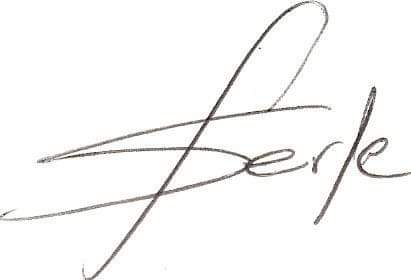 